FAQ’skan een gemeentelijke of provinciale fase worden afgekondigd ? Huidig regelgevend kader : Koninklijk besluit van 22 mei 2019 betreffende de noodplanning en het beheer van noodsituaties op het gemeentelijk en provinciaal niveau en betreffende de rol van de burgemeesters en de provinciegouverneurs in geval van crisisgebeurtenissen en -situaties die een coördinatie of een beheer op nationaal niveau vereisenMinisterieel schrijven van 15 mei 2020 inzake het beheer van de federale fase en de opvolging van de federale maatregelen.De federale fase werd afgekondigd en blijft bestendigd.  Dit houdt in dat er geen provinciale of gemeentelijke fase kan worden afgekondigd. In tegenstelling tot hetgeen voorgaande paragraaf laat uitschijnen, worden de lokale overheden echter ook in de federale fase betrokken bij het nemen van lokale maatregelen om uitbraken te beheersen en in te perken.    Dit gebeurt binnen de federale fase als volgt : in principe uitsluit dat een lokale overheid maatregelen neemt die verder (of minder ver) gaan dan de federaal bepaalde maatregelen, maar dat een lokale overheid uitzonderlijk toch aanvullende striktere maatregelen kan nemen indien het Agentschap Zorg en Gezondheid (verder afgekort AZG) de lokale uitbraak heeft onderzocht en bevestigd indien de lokale overheid hierover voorafgaand overlegt met het federale niveau (NCCN) Hoe verloopt het beheersen van een effectieve lokale uitbraak  procesmatig ? Er kunnen 3 situaties onderscheiden worden.  Situatie 1 : actuele faseBevoegdheidsniveau: Agentschap Zorg en Gezondheid/Nationale veiligheidsraad  - NCCNHet virus circuleert nog, maar was/is zo teruggedrongen dat vele maatregelen konden worden versoepeld. Aanpak/finaliteit: risico (verdere verspreiding) verminderen en outbreaks vermijden door testing, contacttracing en individuele (thuis) isolatie (quarantaine) - verhinderen dat het virus zich opnieuw verder verspreidt en vermenigvuldigt onder de bevolking.De methode staat nog niet helemaal op punt. Het systeem werkt nog niet optimaal. ‘Tijd geven’ om verder te leren.Wanneer er alarmsignalen worden gegeven, moeten deze in de eerste plaats op hun ernst en omvang worden onderzocht. Dit gebeurt vanuit de zogenaamde “controletoren”, gesitueerd binnen AZG.  Alle medische gegevens van mogelijke lokale uitbraken worden verzameld en geanalyseerd door sciensanso-data en het Agentschap Zorg en Gezondheid (afgekort AZG) en worden vervolgens beschikbaar gemaakt voor het lokale niveau (besmettingen per gemeente)/ic lokale clusters.  De contacttracing wordt verder verfijnd, een app wordt uitgewerkt.  Alle mogelijke signalen worden gecapteerd en onderzocht op hun ernst en omvang met behulp van inschakeling van de zorgraden en de mobiele equipes.Dit is een delicate fase en hiervoor is dus wat tijd nodig (1 tot 3 dagen na alarmsignaal). Het AZG analyseert de verschillende alarmsignalen en bepaalt de ernst ervan.Wanneer een signaal/signalen ernstig is/zijn en duiden op een lokale uitbraak, wordt overgegaan tot situatie 2. AZG neemt deze beslissing, de lokale overheden hebben hierbij geen initiatiefrecht.Situatie 2 :  lokale gedifferentieerde maatregelen Bevoegdheidsniveau: lokale besturen binnen het kader van de federale faseLokaal worden na overleg met NCCN  gedifferentieerde maatregelen genomen als antwoord op lokale uitbraken.  De burgemeesters (samen met noodplanningscoördinatoren) of de gouverneur (afhankelijk van de omvang van de lokale uitbraak) vormen hier de spil.  Op lokaal niveau wordt een crisiscel samengesteld (dit is het coördinatiecomité in de BINP aangevuld met verantwoordelijken in de zorgsector).Op basis van de aangereikte draaiboeken (zie infra), de toolbox, stellen zij gedifferentieerde maatregelen voor Deze worden voorgelegd aan NCCN die 24u/24u, 7 dagen/7 via CONACO beschikbaar is en onmiddellijk feedback kan geven.De burgemeesters zorgen voor de uitvoering van de gevalideerde lokale acties die afwijken van de algemene maatregelen.   Er moet snel en gediversifieerd kunnen gehandeld worden.Situatie 3 : te veel lokale outbreaks: terug federale maatregelenOp deze situatie zit niemand te wachten en zou ook nefast zijn voor ons sociaal en economisch weefsel.  Situatie 3 moet dan ook door een goede opvolging van situatie 2 vermeden worden.Wat is de inhoud en het doel van het draaiboek lokale besturen ?Het draaiboek lokale besturen  is van toepassing in siuatie 2 (zie vorige vraag)  Het bevat de procesflow die gevolgd moet worden om op lokaal niveau heropflakkeringen te detecteren, te beheren en in te dijken.  Het doelpubliek van dit draaiboek zijn de lokale overheden en de federale en Vlaamse diensten die instaan voor de volksgezondheid en zorg.Het draaiboek bestaat uit verschillende onderdelen : algemeen deelbijlagen : diverse informatieve lijstenHet draaiboek lokale besturen is complementair met de sectoriële draaiboeken die voor bepaalde collectiviteiten werden opgesteld.  De verwijzing naar de sectoriële draaiboeken vind je terug in het draaiboek.Het draaiboek lokale besturen wordt gecommuniceerd naar de gouverneurs, de burgemeesters, de noodplanningscoörindatoren via het veiligheidsportaal ICMS. Het draaiboek wordt periodiek up-to-date gehouden.Op deze website zal je ook steeds de actuele versie van het draaiboek en alle randinformatie terugvinden.Waar vind ik zelf informatie en data ?De Online tool van Sciensano visualiseert epidemiologische indicatoren per gemeente. Hier kan men o.a. raadplegen hoeveel besmettingsgevallen werden gesignaleerd/geregistreerd in  de afgelopen 7 dagen  (met 3 dagen vertraging).https://datastudio.google.com/embed/reporting/c14a5cfc-cab7-4812-848c-0369173148ab/page/giyUB?utm_source=Measuremail&utm_medium=email&utm_campaign=COVID19_ENVia de Zorgatlas kan men opvolgen of er uitbraken zijn in collectiviteiten. Met kwadranten waarin voor verschillende types van voorzieningen weergegeven wordt wat de meest precaire voorzieningen zijn, kan de situatie worden gemonitord. (grafische weergave van alle voorzieningen in kwadranten, naargelang de combinatie van % afwezig personeel en % zieke bewoners).  Alle burgemeesters en provinciegouverneur hebben een login.Zorgatlas: https://zorgatlas.vlaanderen.be/#/site/External/views/Covid-9nodenvoorzieningen/nodenvoorzieningenTesting en contact tracing speelt een cruciale rol bij een mogelijke uitbraak : de meest recente informatie hierover kan gevonden worden op de website van Sciensanohttps://covid-19.Sciensano.be/sites/default/files/Covid19/COVID-19_FAQ%20contact%20tracing_NL.pdf?utm_source=Measuremail&utm_medium=email&utm_campaign=COVID19_ENVia bovenstaande tools kunnen de lokale overheden zelf de situatie opvolgen. De interpretatie van de gegevens blijft evenwel de taak van Agentschap Zorg en Gezondheid (team infectieziektebestrijding). Als een lokale overheid of de provinciegouverneur zelf een mogelijke uitbraak wil signaleren of hierover informatie wil inwinnen, dan kan de gemeentelijke/provinciale noodplanningscoördinator het aanspreekpunt van de zorgraad en/of de arts infectieziekten van Zorg en gezondheid contacteren.Meer informatie over de manier waarop Agentschap Zorg en Gezondheid de signalen analyseert is terug te vinden de bijlage 2 van het draaiboek analyse signalen.Welke lokale uitbraken kunnen onderscheiden worden ?Afhankelijk van de aard en de omvang kunnen verschillende soorten lokale uitbraken onderscheiden worden.Uitbraak die enkel een monodisciplinaire aanpak vereist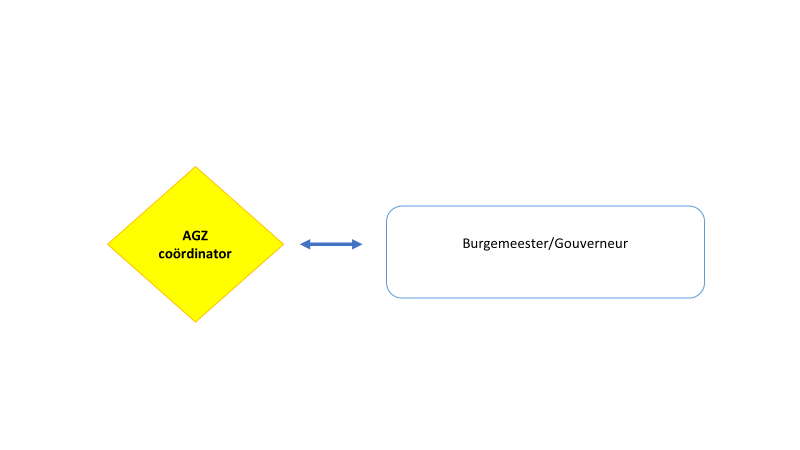 De coördinatie binnen de medische discipline kan uitgeroepen worden door de coördinator van de zorgraad voor situaties die enkel een monodisciplinaire aanpak vereisen zonder belangrijke beleidsbeslissingen.  Hij/zij doet dit na overleg met het Agentschap Zorg en Gezondheid (arts Infectieziekten) of de federaal gezondheidsinspecteur. De burgemeester/gouverneur wordt door de coördinator van de Zorgraad altijd geïnformeerd van de dergelijke uitbraken.Voorbeeld : in quarantaine plaatsen van bijvoorbeeld terugkerende reizigers.Uitbraak in een collectiviteit waarvoor een sectorieel draaiboek is uitgewerkt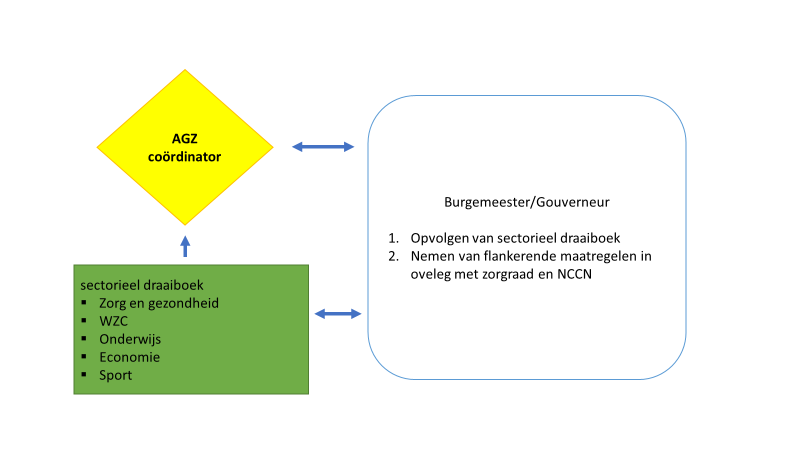 Bij een lokale uitbraak is het van belang om zowel territoriaal (grondgebied) als via collectiviteiten (de school, het bedrijf, de sportclub, …) te werken. Behoefte is wel om dit allemaal goed in elkaar te laten passen: elke werknemer in een bedrijf woont in een gemeente, heeft misschien kinderen, ouders, die ook betrokken moeten worden in welke territoriale afbakening nodig is om verdere besmettingen tegen te gaan.De burgemeester/gouverneur wordt door de coördinator van de Zorgraad altijd geïnformeerd van de lokale uitbraak in een bepaalde gesloten collectiviteit en adviseert de burgemeester m.b.t. de opvolging van de lokale uitbraak.  Operationeel wordt deze uitbraak opgevolgd als volgt : het sectorieel draaiboek wordt gevolgd en de burgemeester/gouverneur worden van alle stappen op de hoogte gehouden.  Hier wordt het beheer verder uitgevoerd door de verantwoordelijken, zoals opgenomen in het van toepassing zijnde sectorieel draaiboek.Het kan zijn dat er flankerende maatregelen ter ondersteuning van het sectorieel draaiboek noodzakelijk zijn.  Deze worden door de crisiscel voorgelegd aan het NCCN en na validatie uitgevoerd.
vb. er doet zich een uitbraak voor in een WZC maar ook in een kinderopvang in de buurt.  Het kan daarom noodzakelijk zijn een perimeter vast te stellen waarin beide collectiviteiten zich situeren en binnen deze perimeter strengere maatregelen te nemen.Belangrijk : de burgemeesters handelen hier steeds binnen het kader van de federale fase.  Zie hiervoor naar vraag 1 binnen deze FAQLokale uitbraak in het openbare leven, een niet duidelijk afgelijnde collectiviteit of een collectiviteit zonder sectorieel of eigen draaiboek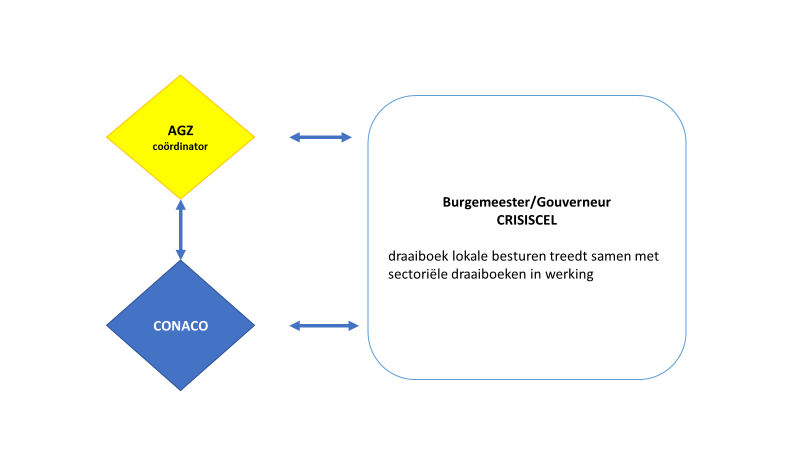 Het draaiboek lokale besturen treedt in werking. Lokaal worden na overleg met NCCN  gedifferentieerde maatregelen genomen als antwoord op lokale uitbraken.  De burgemeesters (samen met noodplanningscoördinatoren) of de gouverneur (afhankelijk van de omvang van de lokale uitbraak) vormen hier de spil.  Op lokaal niveau wordt een crisiscel samengesteld (dit is het coördinatiecomité in de BINP aangevuld met verantwoordelijken in de zorgsector).Op basis van de aangereikte draaiboeken (zie infra), de toolbox, stellen zij gedifferentieerde maatregelen voor Deze worden voorgelegd aan NCCN die 24u/24u, 7 dagen/7 via CONACO beschikbaar is en onmiddellijk feedback kan geven.De burgemeesters zorgen voor de uitvoering van de gevalideerde lokale acties die afwijken van de algemene maatregelen.   Er moet snel en gediversifieerd kunnen gehandeld worden.Welke maatregelen kan een lokaal bestuur nemen ?De burgemeesters kunnen enkel die maatregelen nemen die voorafgaand werden gevalideerd door het NCCN.De burgemeesters stellen, in overleg met hun crisiscel, gedifferentieerde maatregelen voor met het oog op het beheersen en indijken van een lokale uitbraak die door AZG werd bevestigd.Volgende lijst is een niet exhaustief overzicht van maatregelen die na validatie zouden kunnen worden genomen,  in functie en in verhouding tot de aard en de omvang van de uitbraak.Vroegere nationale maatregelen herinvoeren, eventueel in omgekeerde volgorde dwz de maatregelen die laatst versoepeld zijn als eerste terug verstrengenQuarantainemaatregelenBetrokken instelling, zone afschermen: niemand binnen of buiten tenzij voor werk, voeding, medische noodzaakAvondklokFederale maatregelen (mondmaskers, handhygiëne, social distancing) controleren en expliciet handhavenStrengere hygiënische maatregelen opleggen (vb. mondmaskers) Samenscholingen verbieden met eventueel leeftijdslimietenHoreca sluiten of beperken(Niet-essentiële) winkels sluiten of beperkenMarkten, beurzen, evenementen verbieden, beperken, uitstellenMuziek- en theaterzalen sluitenFitnesscentra, sportinfrastructuren, zwembaden sluitenOpenbaar vervoer en vervoer: plaatsen verminderen, rijden zonder aircoUitstellen, beperken, verbieden groepsmanifestatiesBubbel privé ruimtes beperkenMassale testingHet NCCN heeft enkele scenario’s uitgewerkt waarbij bepaalde graden van uitbraak aan een bepaalde set van maatregelen gekoppeld worden zodat op het lokale niveau toch min of meer een gelijkaardige logica gevolgd wordt. Deze toolbox is ook beschikbaar op deze website en is een evolutief gegeven.Wat, wanneer en door wie wordt er gecommuniceerd?Wanneer zich in de provincie een lokale uitbraak / clusteruitbraak voordoet, is het heel belangrijk niet te ‘over-communiceren’ en de communicatie goed af te stemmen. Volgende procedure wordt hierbij gevolgd.De communicatie wordt opgenomen door de D5-infocel in opdracht van de burgemeester of de gouverneur (al naargelang de fase die werd afgekondigd).  Er dient echter steeds voorafgaand afgestemd te worden tussen deze 3 niveaus (D5GEM, D5PROV en D5NCCN) met het oog op communicatie aan pers en aan bevolking. In overleg wordt de best mogelijke communicatiestrategie en -inhoud uitgewerkt. Hierbij gelden volgende richtlijnen : Persvragen over hoe de analyse van de signalen gebeurt (zie bijlage 3) kunt u doorverwijzen naar de woordvoerder van hetAgentschap Zorg en Gezondheid. Indien de analyse leidt tot een advies om maatregelen te nemen (wat betekent dat een uitbraak is vastgesteld), laat Agentschap Zorg en Gezondheid het initiatief om over de te nemen maatregelen te communiceren naar de pers bij het lokale bestuur of de provincie (die afstemmen met D5-NCCN).Indien het ‘enkel’ een verhoging van de cijfers lokaal betreft, zal uit de communicatie van Sciensano blijken hoe hiermee om te gaan. Maar dan zal Sciensano ook het nodige ter beschikking stellen met betrekking tot de te nemen maatregelen, ook op vlak van communicatie. Een contactpersoon bij Sciensano specifiek voor gemeenten (niet voor burgers, niet voor pers), is voorzien. Indien dit een lokale uitbraak betreft waarvoor de gemeentelijke of provinciale fase werd afgekondigd, zal Infocel D5 de communicatie overnemen. Het is belangrijk kalm te blijven, rustig en weloverwogen te communiceren. D5-NCCN wil hier een rol in spelen.Er wordt een model / worden modellen ter beschikking gesteld voor persbericht etc. die gebruikt moeten worden in geval van een lokale uitbraak. Model van persbericht bijlage 7 momenteel in voorbereiding op niveau D5-NCCNNCCN stelt 5 communicatieverantwoordelijken ter beschikking Naam, foto en contactgegevens worden nog bezorgd door NCCNNog enkele belangrijke tips: Zorg ervoor dat het steeds duidelijk is wie contactpersoon is voor communicatie tijdens de zomermaanden. Als er iets gebeurt in de provincie of gemeente: bel naar D5-NCCN. Infocel is altijd bereikbaar, via 0471/763 704 (NL) of 0471/763 688 (FR). Per mail zijn zij bereikbaar via cgccrcomm@nccn.fgov.be Neem niet zelf het voortouw in de communicatie, maar stem steeds af met Infocel D5-NCCN om de communicatie-aanpak vorm te geven, af te stemmen wie wat zal communiceren, en wat de inhoud van de communicatie kan zijn. Tips voor communicatie bij een mogelijke of effectieve uitbraak: zie bijlage 7 van het draaiboek.